Pogledaj sličice i ispričaj priču. 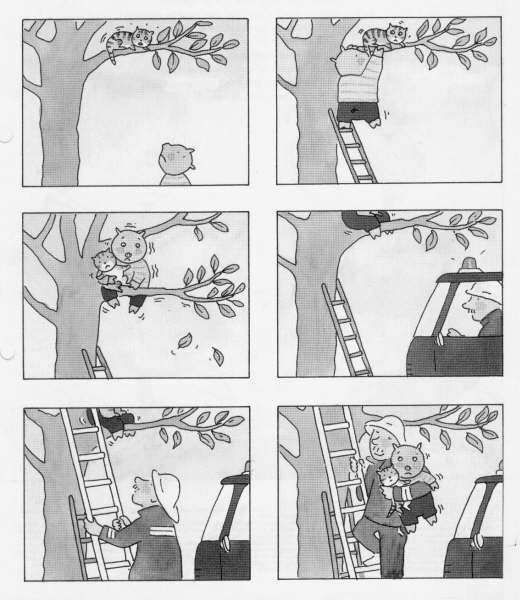 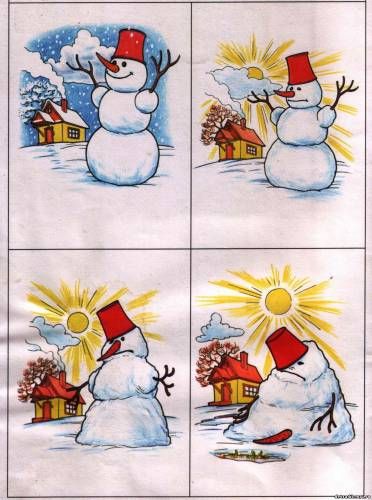 